МЕТОДИЧЕСКИЕ УКАЗАНИЯ ПО РАБОТЕ С ПРОЕКТОМ«Если очень захотеть, можно в космос полететь»Автор проекта: Орлова Светлана Ивановна, воспитатель ГБДОУ детский сад № 78 Красносельского района Санкт-Петербурга «ЖЕМЧУЖИНКА».Возрастная группа: средний дошкольный возраст (4-5 лет). Цель проекта: Обобщение знаний по лексической теме «Космос». Развитие познавательных процессов: внимания, памяти, логического мышления, умения рассуждать и анализировать.Задачи:Образовательные:Закреплять знания детей о космосе, планетах и объектах солнечной системы.Закреплять умение детей отгадывать загадки.Совершенствовать навыки связной речи; активизировать пассивный словарь.Развивать элементарные математические представления (закреплять знания о геометрических фигурах, упражнять в счете от 1 до 9).Закреплять умение составлять целое из частей.Формировать зрительно-двигательную ориентировку, графические навыки.Закреплять умение ориентироваться на плоскости.Развивающие:Развивать речевую активность детей.Развивать умение выстраивать логические цепочки, объединять предметы по какому-либо основному, существенному признаку.Развивать зрительное восприятие, внимание, память, мышление, наблюдательность.Развивать мелкую моторику рук.Воспитательные:Развивать умение слушать взрослого и выполнять его инструкции.Формировать навык сотрудничества.Поощрять интерес к совместным игровым действиям, воспитывать взаимоуважение и взаимопомощь.Реализуемые образовательные области: Познавательное развитие.Речевое развитие.Социально-коммуникативное развитие.Художественно-эстетическое развитие.Физическое развитие.	Проект создан с помощью программного обеспечения MimioStudio, может использоваться на занятиях по лексической теме «Космос» и как игровой материал в индивидуальной работе с ребенком.	Проект состоит из 19 страниц. 	Для удобства работы применяются значки-помощники, оснащенные гиперссылками:	 (левый верхний угол) - возврат к странице с содержанием,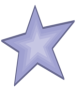 	 - (левый нижний угол) - возврат к предыдущей странице,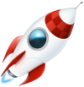 	 (правый нижний угол) - переход к следующей странице,	Содержание также оснащено гиперссылками, что позволяет быстро перейти к необходимой странице. На всех страницах с играми (№ 4-18) для появления задания необходимо нажать на Космика (космического робота).Содержание проекта:СТРАНИЦА №1. Титульный лист.По щелчку на текст в нижней правой части страницы открывается сайт центра повышения квалификации «Образовательные технологии» (www.edu.obrtech.ru).СТРАНИЦА №2. Содержание.Каждый пункт содержания – гиперссылка на соответствующую страницу проекта.СТРАНИЦА №3. Знакомство с Космиком.При нажатии на космического робота появляется письмо-знакомство с приглашением поиграть.СТРАНИЦА №4. Отгадай загадки.Детям предлагается отгадать загадки. Когда загадка отгадана правильно, появится картинка-ответ по щелчку на облачко с текстом.СТРАНИЦА №5. Собери ракету по образцу.Детям предлагается собрать ракету из геометрических фигур, перемещая их стилусом. Картинка-образец появится при нажатии на звезду в правом верхнем углу.СТРАНИЦА №6. Помоги ракетам взлететь.Детям предлагается провести по пунктирной линии путь ракеты. Можно воспользоваться инструментами «карандаш» или «маркер».СТРАНИЦА №7. Найди отличия.Детям предлагается найти 7 отличий, при нажатии на них на левой картинке появятся зеленые галочки. Для проверки нажимаем на звезду в правом верхнем углу, выдвигается прозрачная проверочная область.СТРАНИЦА №8. Четвертый лишний.Детям предлагается из четырех картинок в ряду найти лишний предмет, не укладывающийся в общую схему. Проверить себя можно, нажав на картинку, на правильном ответе появится зеленая галочка.СТРАНИЦА №9. Найди тень.Детям предлагается найти правильную тень. Для проверки перемещаем стилусом картинку с изображением пришельца на его тень.СТРАНИЦА №10. Считалочка.Детям предлагается посчитать картинки в окошках и проверить себя с помощью лупы. При наведении лупы на круг под картинкой, появится цифра-ответ.СТРАНИЦА №11. Разминка "Невесомость".Детям предлагается представить себя настоящими космонавтами в невесомости и медленно произвольно двигаться под музыку (включается щелчком при нажатии на значок на странице).СТРАНИЦА №12. Собери пазл.Дети собирают пазл, перемещая части картинки стилусом. При затруднении (или для проверки) нажимаем на звезду в правом верхнем углу, появляется целая картинка.СТРАНИЦА №13. Продолжи ряд.Детям предлагается продолжить ряд картинок в правильной последовательности. Картинки внизу страницы клонированы.СТРАНИЦА №14. Сосчитай звёзды.Детям предлагается сосчитать звёзды на ночном небе. Для этого необходимо стилусом перемещать телескоп. Для проверки нажимаем на звезду в правом верхнем углу, выдвигается прозрачная проверочная область.СТРАНИЦА №15. Расставь планеты по порядку.Дети перемещают планеты стилусом на схему солнечной системы при помощи стихотворения.СТРАНИЦА №16. Найди одинаковые кометы.Детям предлагается соединить линией при помощи инструмента «карандаш» попарно одинаковые кометы.СТРАНИЦА №17. Почини ракету.Перед детьми ракеты с пробоинами в виде геометрических фигур. Внизу страницы геометрические фигуры-«заплатки». Дети передвигают стилусом, накладывают и определяют ту пробоину, которая подходит для ремонта ракеты.СТРАНИЦА №18. Лабиринт.Дети с помощью инструмента «карандаш» или «маркер» рисуют путь ракеты (выбрать нужно правильный, который приведёт к Земле). Для проверки нажимаем на звезду в правом верхнем углу, выдвигается прозрачная проверочная область.СТРАНИЦА №19. До новых встреч!Космик прощается с детьми и обещает еще вернуться.